Curriculum VitaePersonal information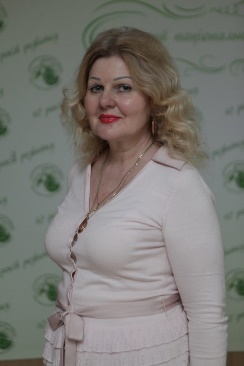 First name(s) / Surname(s)OLHA VASYLENKOOLHA VASYLENKOOLHA VASYLENKOAddress(es)Kovpaka Str., 23, apt. 59, 40034, Sumy, UkraineKovpaka Str., 23, apt. 59, 40034, Sumy, UkraineKovpaka Str., 23, apt. 59, 40034, Sumy, UkraineTelephone(s)Mobile:+38 0503442148ORCIDhttp://orcid.org/ 0000-0003-1643-0702http://orcid.org/ 0000-0003-1643-0702http://orcid.org/ 0000-0003-1643-0702E-mailolha.vasylenko.snau@edu.uaolha.vasylenko.snau@edu.uaolha.vasylenko.snau@edu.uaNationalityUkrainianUkrainianUkrainianDate of birth28.06.195828.06.195828.06.1958GenderFemaleFemaleFemaleCurrent employment / Occupational fieldPhD, Associate Professor of the Occupation safety and physics Department, Sumy National Agrarian University; Engineering FacultyPhD, Associate Professor of the Occupation safety and physics Department, Sumy National Agrarian University; Engineering FacultyPhD, Associate Professor of the Occupation safety and physics Department, Sumy National Agrarian University; Engineering FacultyWork experienceDates09.200009.200009.2000Occupation or position heldAssosiate Professor of the Department of Food Technology; Food Technologies Faculty (09.2000 till 09.2013)Assosiate Professor of the Department of Food Technology; Food Technologies Faculty (09.2000 till 09.2013)Assosiate Professor of the Department of Food Technology; Food Technologies Faculty (09.2000 till 09.2013)Main activities and responsibilitiesTeaching and scientific activity in the Food Technologies sphereTeaching and scientific activity in the Food Technologies sphereTeaching and scientific activity in the Food Technologies sphereName and address of employerSumy National Agrarian University, 160 H. Kondratiieva Str., Sumy, 40021, UkraineSumy National Agrarian University, 160 H. Kondratiieva Str., Sumy, 40021, UkraineSumy National Agrarian University, 160 H. Kondratiieva Str., Sumy, 40021, UkraineType of business or sectorHigher Educational Institution (Food Technologies Sector)Higher Educational Institution (Food Technologies Sector)Higher Educational Institution (Food Technologies Sector)Dates09.201309.201309.2013Occupation or position heldAssosiate Professor of the Occupation safety and physics Department; Engineering Faculty (09.2013 till now)Assosiate Professor of the Occupation safety and physics Department; Engineering Faculty (09.2013 till now)Assosiate Professor of the Occupation safety and physics Department; Engineering Faculty (09.2013 till now)Main activities and responsibilitiesTeaching and scientific activity in the Occupation safety and physics sphereTeaching and scientific activity in the Occupation safety and physics sphereTeaching and scientific activity in the Occupation safety and physics sphereName and address of employerSumy National Agrarian University, 160 H. Kondratiieva Str., Sumy, 40021, UkraineSumy National Agrarian University, 160 H. Kondratiieva Str., Sumy, 40021, UkraineSumy National Agrarian University, 160 H. Kondratiieva Str., Sumy, 40021, UkraineType of business or sectorHigher Educational Institution (Food Technologies Sector)Higher Educational Institution (Food Technologies Sector)Higher Educational Institution (Food Technologies Sector)Education and trainingDates05.199905.199905.1999Title of qualification awardedPhD PhD PhD Principal subjects/occupationalskills coveredThesis title “Intensification of mass transfer processes in direct-flow absorbers using a pulsating nozzle”Thesis title “Intensification of mass transfer processes in direct-flow absorbers using a pulsating nozzle”Thesis title “Intensification of mass transfer processes in direct-flow absorbers using a pulsating nozzle”Name and type of organisation providing education and trainingSumy State University, UkraineSumy State University, UkraineSumy State University, UkraineLevel in national or internationalclassificationDipl. Ing. (University); 6Dipl. Ing. (University); 6Dipl. Ing. (University); 6Dipl. Ing. (University); 6Dipl. Ing. (University); 6Dipl. Ing. (University); 6Dipl. Ing. (University); 6Dipl. Ing. (University); 6Dipl. Ing. (University); 6Dipl. Ing. (University); 6Dipl. Ing. (University); 6Dates10.1994-10.199810.1994-10.199810.1994-10.199810.1994-10.199810.1994-10.199810.1994-10.199810.1994-10.199810.1994-10.199810.1994-10.199810.1994-10.199810.1994-10.1998Title of qualification awardedmachines and apparatus of chemical productionmachines and apparatus of chemical productionmachines and apparatus of chemical productionmachines and apparatus of chemical productionmachines and apparatus of chemical productionmachines and apparatus of chemical productionmachines and apparatus of chemical productionmachines and apparatus of chemical productionmachines and apparatus of chemical productionmachines and apparatus of chemical productionmachines and apparatus of chemical productionPrincipal subjects/occupationalskills coveredPost graduate degreePost graduate degreePost graduate degreePost graduate degreePost graduate degreePost graduate degreePost graduate degreePost graduate degreePost graduate degreePost graduate degreePost graduate degreeName and type of organisation providing education and trainingSumy State University, UkraineSumy State University, UkraineSumy State University, UkraineSumy State University, UkraineSumy State University, UkraineSumy State University, UkraineSumy State University, UkraineSumy State University, UkraineSumy State University, UkraineSumy State University, UkraineSumy State University, UkraineLevel in national or internationalclassificationDipl. Ing. (University); 6Dipl. Ing. (University); 6Dipl. Ing. (University); 6Dipl. Ing. (University); 6Dipl. Ing. (University); 6Dipl. Ing. (University); 6Dipl. Ing. (University); 6Dipl. Ing. (University); 6Dipl. Ing. (University); 6Dipl. Ing. (University); 6Dipl. Ing. (University); 6Dates10.2005-09.200710.2005-09.200710.2005-09.200710.2005-09.200710.2005-09.200710.2005-09.200710.2005-09.200710.2005-09.200710.2005-09.200710.2005-09.200710.2005-09.2007Title of qualification awardedFood technologiesFood technologiesFood technologiesFood technologiesFood technologiesFood technologiesFood technologiesFood technologiesFood technologiesFood technologiesFood technologiesPrincipal subjects/occupationalskills coveredFood technologiesFood technologiesFood technologiesFood technologiesFood technologiesFood technologiesFood technologiesFood technologiesFood technologiesFood technologiesFood technologiesName and type of organisation providing education and trainingSumy National Agrarian University, UkraineSumy National Agrarian University, UkraineSumy National Agrarian University, UkraineSumy National Agrarian University, UkraineSumy National Agrarian University, UkraineSumy National Agrarian University, UkraineSumy National Agrarian University, UkraineSumy National Agrarian University, UkraineSumy National Agrarian University, UkraineSumy National Agrarian University, UkraineSumy National Agrarian University, UkraineLevel in national or internationalclassificationDipl. Ing. (Academy); 5ADipl. Ing. (Academy); 5ADipl. Ing. (Academy); 5ADipl. Ing. (Academy); 5ADipl. Ing. (Academy); 5ADipl. Ing. (Academy); 5ADipl. Ing. (Academy); 5ADipl. Ing. (Academy); 5ADipl. Ing. (Academy); 5ADipl. Ing. (Academy); 5ADipl. Ing. (Academy); 5APersonal skills and competencesAdaptability, confidence, communication, team player, continuous learner, energy, leadership, organization, innovative, commitment purposeful, creative, sociabilityAdaptability, confidence, communication, team player, continuous learner, energy, leadership, organization, innovative, commitment purposeful, creative, sociabilityAdaptability, confidence, communication, team player, continuous learner, energy, leadership, organization, innovative, commitment purposeful, creative, sociabilityAdaptability, confidence, communication, team player, continuous learner, energy, leadership, organization, innovative, commitment purposeful, creative, sociabilityAdaptability, confidence, communication, team player, continuous learner, energy, leadership, organization, innovative, commitment purposeful, creative, sociabilityAdaptability, confidence, communication, team player, continuous learner, energy, leadership, organization, innovative, commitment purposeful, creative, sociabilityAdaptability, confidence, communication, team player, continuous learner, energy, leadership, organization, innovative, commitment purposeful, creative, sociabilityAdaptability, confidence, communication, team player, continuous learner, energy, leadership, organization, innovative, commitment purposeful, creative, sociabilityAdaptability, confidence, communication, team player, continuous learner, energy, leadership, organization, innovative, commitment purposeful, creative, sociabilityAdaptability, confidence, communication, team player, continuous learner, energy, leadership, organization, innovative, commitment purposeful, creative, sociabilityAdaptability, confidence, communication, team player, continuous learner, energy, leadership, organization, innovative, commitment purposeful, creative, sociabilityMother tongue(s)UkrainianUkrainianUkrainianUkrainianUkrainianUkrainianUkrainianUkrainianUkrainianUkrainianUkrainianOther language(s)English, RussianEnglish, RussianEnglish, RussianEnglish, RussianEnglish, RussianEnglish, RussianEnglish, RussianEnglish, RussianEnglish, RussianEnglish, RussianEnglish, RussianSelf-assessmentUnderstandingUnderstandingUnderstandingUnderstandingSpeakingSpeakingSpeakingSpeakingWritingWritingEuropean level (*)ListeningListeningReadingReadingSpoken interactionSpoken interactionSpoken productionSpoken productionEnglishB2Independent UserB2Independent UserB2Independent UserB2Independent UserB2Independent UserRussianC2Proficient UserC2Proficient UserC2Proficient UserC2Proficient UserC2Proficient UserSocial skills and competencesI was responsible for organizing various master classes.I have ability to communicate in difficult situation, problem solving skills, ethical behaviour, sociable in interpersonal situation, have strong sense of multiculturalism, self management & professionalism.I can and used to work in the team within the framework of Food Technologies scientific projects.Organisational skills andcompetencesHighly organized; dynamic; excellent planning skills with great attention to detail and ability to prioritize work.Technical skills and competencesLaboratory practice; language and communication skills.Computer skills and competencesCompetent with most Microsoft Office programmes (Word, PPoint, Excel, Picture manager), basic knowledge of  Photoshop.Artistic skills and competencesDriving licenceAdditional information:Scientific Research Topic andPublicationsTarelnyk, V., Dumanchuk, V., Vasilenko, O., Bondarev, S.Increasing fretting resistance of flexible element pack for rotary machine flexible coupling Part 3. The influence of dynamic loads on flexible coupling flexible element stress-strain state.Journal of Physics: Conference Series this link is disabled, 2021, 1741(1), p. 120-145.Tarelnyk, V., Vasilenko, O., Golovchenko G. New Process for Nitriding Steel Parts. Proceedings of the 2021 IEEE 11th International Conference "Nanomaterials: Applications and Properties", NAP 2021, 2021. P. 189-196.- Helikh A. Choice justification of dairy raw materials according to indicators of their structure for obtaining selenium-protein dietary supplements / Helikh A., Primenko V. // Journal of chemistry and technologies. – 2022/ - № 30 (1). – Р. 79-87. - режим доступу http://chemistry.dnu.dp.ua/issue/view/15177Монографія: Estimating Qualitative Parameters of Aluminized Coating Obtained by Electric Spark Alloying Method.// Advances in Thin Films, Nanostructured Materials, and Coatings. Chapter DOI. 10.1007/978-981-13-6133-3_25- Ie. Konoplianchenko, V. Tarelnyk, B. Antoszewski, V. Martsynkovskyy, A. Belous, V. Gerasimenko, O. Vasilenko. Mathematical modeling a process of strengthening  steel part working surfaces at  carburizing thereof by electroerosive alloying method. Proc. XIII International Conference – Electromachinihg 2019 (Bydgoszcz, 9– 11 maja 2019). – Wydawnicza Uczelniane UTP, Bydgoszcz (Poland).- 2019.- P. 76.- V. B. Tarelnyk, O. P. Gaponova, Ye. V. Konoplianchenko, V. S. Martsynkovskyy, N. V. Tarelnyk, and O. O. Vasylenko, Improvement of Quality of the Surface Electroerosive Alloyed Layers by the Combined Coatings and the Surface Plastic Deformation. II. The Analysis of a Stressedly-Deformed State of Surface Layer after a Surface Plastic Deformation of Electroerosive Coatings, Metallofiz. Noveishie Tekhnol., 41, No. 2: 173–192 (2019) (in Russian), DOI: 10.15407/mfint.41.02.0173.- Ie. Konoplianchenko, V. Tarelnyk, B. Antoszewski, V. Martsynkovskyy, A. Belous, V. Gerasimenko, O. Vasilenko. Application of Multicomponent WearResistant Nanostructures Formed by Electrospark Allowing for Protecting Surfaces of Compression Joints Parts 9th International Conference on Nanomaterials: Applications and properties. 2019. (Odessa, 15-20 september 2019). P. 2-17.Projects Experience:Grant, state budget and economic contracting topics:Executor of the international project "Supporting the potential of young universities in education, research and scientific activities in Ukraine" (Czech University of Natural Sciences, SSU, SNAU, BTNAU) 2019, Prague, Czech Republic "Annexes